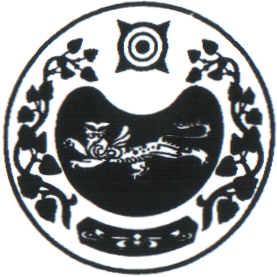 ПОСТАНОВЛЕНИЕот  13.09.2019г.   № 53-паал ЧарковОб отмене постановления№ 71-п от 30.12.2014  « Об утверждении Схемы теплоснабжения муниципального образования Чарковский сельсовет на период с 2013 года до 2028 года»        В целях приведения нормативного правового акта в соответствии с действующим законодательством,  администрация Чарковского сельсоветаПОСТАНОВЛЯЕТ:Постановление за № 71-п от 30.12.2014«Об утверждении Схемы теплоснабжения муниципального образования Чарковский сельсовет на период с 2013 года до 2028 года» признать утратившим силу.Настоящее постановление разместить на официальном сайте администрации Чарковского сельсовета.Контроль за исполнением настоящего  постановления оставляю за собой.И.о.главы Чарковского сельсовета                                   Л.А.ИнкижековаРОССИЯ ФЕДЕРАЦИЯЗЫХАКАС РЕСПУБЛИКАЗЫАFБАН ПИЛТIРI АЙМАFЫЧАРКОВ ААЛНЫН ЧОБIАДМИНИСТРАЦИЯЗЫРОССИЙСКАЯ ФЕДЕРАЦИЯРЕСПУБЛИКА ХАКАСИЯУСТЬ-АБАКАНСКИЙ РАЙОНАДМИНИСТРАЦИЯ ЧАРКОВСКОГО  СЕЛЬСОВЕТА